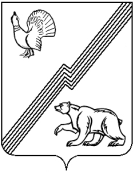 АДМИНИСТРАЦИЯ ГОРОДА ЮГОРСКАХанты-Мансийского автономного округа – Югры ПОСТАНОВЛЕНИЕот 15 ноября 2017 года                      		                                                            № 2821О создании рабочей группыпо реализации проекта «Президентская библиотека в Югре»На основании Указа Президента Российской Федерации от 09.05.2017 № 203  «О Стратегии развития информационного общества в Российской Федерации на 2017- 2030 годы», распоряжения Правительства Ханты-Мансийского автономного округа – Югры от 13.12.2013 № 650-рп «О Соглашении между Федеральным государственным бюджетным учреждением «Президентская библиотека имени Б.Н. Ельцина» и Правительством Ханты-Мансийского автономного округа – Югры о сотрудничестве», приказа Департамента культуры Ханты-Мансийского автономного округа – Югры, Департамента информационных технологий Ханты-Мансийского автономного округа – Югры, Департамента образования и молодежной политики Ханты-Мансийского автономного округа – Югры от 31.10.2017 №09-ОД-331/01-09/08-Исх-293/1605 «О реализации проекта «Президентская библиотека в Югре» в Ханты-Мансийском автономном округе – Югре»:1. Создать межведомственную рабочую группу по реализации проекта «Президентская библиотека в Югре» на территории  муниципального образования город Югорск (далее – рабочая группа).2. Утвердить состав рабочей группы (приложение 1).3. Назначить:- координатором реализации проекта «Президентская библиотека в Югре» на территории  муниципального образования город Югорск - Управление культуры администрации города Югорска (Н.Н. Нестерова);- ответственным исполнителем реализации проекта «Президентская библиотека в Югре» на территории  муниципального образования город Югорск – муниципальное бюджетное учреждение «Централизованная библиотечная система г. Югорска» (Н.А. Мотовилова).4. Контроль за выполнением постановления возложить на заместителя главы города Югорска Т.И. Долгодворову.Глава города Югорска                                                                                         Р.З. СалаховПриложение к постановлениюадминистрации города Югорскаот 15 ноября 2017 года № 2821Состав межведомственной рабочей группы по реализации проекта «Президентская библиотека в Югре» на территории  муниципального образования город ЮгорскПредседатель рабочей группы:Долгодворова Татьяна ИвановнаЗаместитель главы города ЮгорскаЧлены рабочей группы:Нестерова Наталья НиколаевнаНачальник Управления культуры администрации города ЮгорскаБобровская Наталья ИгоревнаНачальник Управления образования администрации города ЮгорскаМотовилова Наталья АлександровнаДиректор муниципального бюджетного учреждения «Централизованная библиотечная система г. Югорска»Карманов Сергей ВладимировичДиректор  бюджетного учреждения профессионального образования Ханты-Мансийского автономного округа – Югры «Югорский политехнический колледж»Ефремов Павел НиколаевичНачальник отдела информационных технологий администрации города ЮгорскаСоломко Лилия ЗакирьяновнаЛасовская Алена ВикторовнаЗаместитель директора муниципального казенного учреждения «Центр материально-технического и информационно-методического обеспечения»Исполняющий обязанности главного редактора – директора муниципального унитарного предприятия г. Югорска «Югорский информационно-издательский центр»